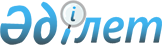 О мерах по реализации проектов строительства железнодорожных линий Жезказган – Бейнеу и Аркалык – ШубаркольПостановление Правительства Республики Казахстан от 7 июня 2012 года № 758

      В целях реализации пунктов 34 и 35 Общенационального плана мероприятий по реализации Послания Главы государства народу Казахстана от 27 января 2012 года «Социально-экономическая модернизация – главный вектор развития Казахстана», утвержденного Указом Президента Республики Казахстан от 30 января 2012 года № 261 Правительство Республики Казахстан ПОСТАНОВЛЯЕТ:



      1. Акционерному обществу «Национальная компания «Қазақстан темір жолы» принять меры по проектированию и строительству железнодорожных линий Жезказган – Бейнеу и Аркалык – Шубарколь (далее – проекты).



      2. Рекомендовать акционерному обществу «Национальная компания «Қазақстан темір жолы» в соответствии с законодательством Республики Казахстан обеспечить софинансирование проектов.



      3. Акимам Карагандинской, Костанайской, Кызылординской, Актюбинской и Мангистауской областей в установленном законодательством Республики Казахстан порядке принять меры по предоставлению права временного безвозмездного землепользования на земельные участки для реализации проектов.



      4. Признать утратившим силу постановление Правительства Республики Казахстан от 26 февраля 2010 года № 136 «О добровольной и безвозмездной передаче имущества из частной собственности в государственную».



      5. Настоящее постановление вводится в действие со дня подписания.      Премьер-Министр

      Республики Казахстан                       К. Масимов
					© 2012. РГП на ПХВ «Институт законодательства и правовой информации Республики Казахстан» Министерства юстиции Республики Казахстан
				